                                                                                                                                                                                     PRITARTA                                                                                                                                                                                     Klaipėdos rajono savivaldybės                                                                                                                                                                                      administracijos direktoriaus                                                                                                                                                                                     2023 m. vasario 20 d.                                                                                                                                                                                     įsakymu Nr. AV-471                                                                                                                                          PATVIRTINTA                                                                                                                                                                       Gargždų vaikų ir jaunimo                                                                                                                                                                                 laisvalaikio centro direktoriaus                                                                                                                                                                                   2023 m. vasario 22 d.                   įsakymu Nr. V1-6GARGŽDŲ VAIKŲ IR JAUNIMO LAISVALAIKIO CENTRO2023–2025 METŲ STRATEGINIS PLANASI. LAISVALAIKIO CENTRO PRISTATYMASISTORINĖS ŠAKNYS: Gargždų vaikų ir jaunimo laisvalaikio centras (toliau – Laisvalaikio centras) įsteigtas 1967 m. rugsėjo 1 d. ir pradėjo savo veiklą kaip Klaipėdos rajono pionierių namai. 1990 m. rugsėjo 1 d. įstaigai suteiktas Klaipėdos r. moksleivių namų vardas, įsteigimo teisės aktų neišliko. Dabartinis vardas suteiktas nuo 2008 m. rugsėjo 1 d. Klaipėdos rajono savivaldybės tarybos 2008 m. gegužės 29 d. sprendimu Nr. T11-218 „Dėl Klaipėdos r. moksleivių namų pavadinimo ir nuostatų tvirtinimo“. Nuo 1996 m. rugsėjo 9 d. Laisvalaikio centrui vadovauja direktorė Skaidra Karalienė. VEIKLA: 2023 m. sausio 1 d. duomenimis Laisvalaikio centrą lanko 280 vaikų ir jaunimo iš Gargždų miesto ir Klaipėdos r. gyvenviečių. Veikia šie neformaliojo ugdymo būreliai/studijos: breiko, dainavimo, muzikos, dailės, dizaino, foto ir kino, stendinio modeliavimo, žūklės, diskgolfo, teatro, turizmo, džiazroko, dekoravimo studija „Dygsnis“, mažylių studija „Sportukai“, , DofE studija "14+“. Dirba 14 neformaliojo vaikų švietimo mokytojų, 9 iš jų turi neformaliojo vaikų švietimo vyresniojo mokytojo kvalifikaciją, 1- mokytojas metodininkas.Laisvalaikio centras bendradarbiauja su Klaipėdos rajono jaunimo reikalų taryba, Gargždų seniūnija, rajono ir miesto bendrojo ugdymo ir priešmokyklinio ugdymo įstaigomis, Gargždų atviru jaunimo centru, Gargždų kultūros centru, VšĮ Gargždų socialinių paslaugų centru, Gargždų krašto muziejumi, Klaipėdos r. pedagogine psichologine tarnyba, Klaipėdos r. savivaldybės Visuomenės sveikatos biuru, Klaipėdos r. trečiojo amžiaus universitetu, Klaipėdos moksleivių saviraiškos centru,  Klaipėdos vaikų laisvalaikio centru, sporto klubu „Kuršis“, Krašto apsaugos savanorių pajėgomis, Kvietinių bendruomenės centru, Drevernos kultūros namais, Tauragės meno mokykla, neformaliomis jaunimo grupėmis.         Laisvalaikio centras nuolat vykdo naujus ir tęstinius vaikų socializacijos, edukacinius, vaikų vasaros poilsio, etnokultūros bei tarptautinius projektus. Organizuoja ir dalyvauja miesto, rajono, respublikiniuose ir tarptautiniuose renginiuose.II. 2020–2022 METŲ STRATEGINIO PLANO ĮGYVENDINIMO ANALIZĖ2020–2022 metais iškelti strateginiai tikslai:Tobulinti ugdymo(si) kokybę.Gerinti edukacines erdves.Siekiant pažangaus ugdymosi proceso numatytos priemonės, kuriomis buvo siekiama teikti kokybiškas ir šiuolaikiškas ugdymo paslaugas, tobulinti darbuotojų pedagogines ir dalykines kompetencijas, plėsti bendradarbiavimo tinklą, bendradarbiauti su tėvais (globėjais, rūpintojais).Siekiant kokybiško priemonių įgyvendinimo, kasmet buvo vykdomas įstaigos veiklos įsivertinimas, buvo tirtos ir analizuotos pamokos planavimo ir vertinimo bei ugdymo proceso organizavimo sritys. Atsižvelgiant į įsivertinimo rezultatus, sukurti ugdytinių vertinimo ir įsivertinimo įrankiai ir pradėti taikyti ugdymo procese, numatyti pokyčiai, kurie turėtų įtakoti ugdymo kokybės tobulinimą. Kasmet atliekant  Laisvalaikio centro poreikio analizę išsiaiškinama, kokių paslaugų, reikia miesto, rajono šeimoms, neformaliai ugdant vaikus, todėl reguliariai atnaujinamos neformaliojo vaikų švietimo programos: atsisakoma tų, kurios yra nepaklausios ir kuriamos naujos. Taip atsižvelgiant į dainavimo studijos poreikį atgaivinta ši veikla, nuolat siūlomos paslaugos mažyliams. Į neformaliojo ugdymo veiklas įtraukiami ir ugdytinių tėvai, rengiamos programos, renginiai, kuriuose gali dalyvauti ir šeimų nariai. Keičiantis neformaliojo vaikų švietimo programoms, darbuotojų skaičius išlieka nepakitęs, nors vienos programos keičiamos kitomis. Vasaros metu kūrybinio ugdymo, stendinio modeliavimo, muzikos mokytojai dalyvavo Lietuvos mokinių neformaliojo švietimo centro skelbiamoje iniciatyvoje „Atverk duris vasarai“.Nuo 2021 m. ugdytinių lankomumo fiksavimui ir stebėsenai naudojama Neformaliojo vaikų švietimo apskaitos sistema. Nuo 2022 m. ugdytinių lankomumui, pamokų temoms,  nekontaktinėms mokytojų valandoms fiksuoti pradėtas naudoti TAMO elektroninis dienynas.Mokytojai nuolat tobulina savo profesines kompetencijas, 2020–2022 m vidutiniškai 4,7 dienas per metus. Kasmet metinio pokalbio su Laisvalaikio centro direktoriumi metu mokytojai įsivertina kompetencijas ir nusimato kvalifikacijos tobulinimo kryptis. Per 2020–2022 m. vienam mokytojui suteikta neformaliojo vaikų švietimo vyresniojo mokytojo kvalifikacinė kategorija. Covid-19 pandemija ir karantinas įtakojo nuotolinio darbo metodų naudojimą ugdomajame procese, dėl ko išaugo IT kompetencijų atnaujinimo poreikis, mokytojai aktyviau kūrė metodines priemones ir talpino jas internetinėje sistemoje Padlet. Per 2020–2022 metus Laisvalaikio centre suorganizuoti 152 įvairaus pobūdžio vietiniai, rajoniniai, respublikiniai bei tarptautiniai renginiai, projektai, bendradarbiaujant su vietos bei užsienio socialiniais partneriais. Karantino laikotarpiu daug renginių persikėlė į virtualią erdvę, suaktyvėjo įstaigos facebook puslapio naudojimas informacijos viešinimui. Vykdomi vietiniai ir tarptautiniai projektai. Aktyviausiai įsitraukę turizmo (stovyklos „Marių vėjai“ moksleivių atostogų metu) ir stendinio modeliavimo (organizuojamas tarptautinis popierinių modelių konkursas, dalyvavimas įvairiuose tarptautiniuose konkursuose) būreliai. 2022 m. prasidėjus karo veiksmams Ukrainoje Laisvalaikio centras aktyviai įsitraukė į darbo su vaikais iš Ukrainos organizavimą, pagalbos pabėgėliams organizavimą.Analizuojant bendradarbiavimo su ugdytinių tėvais poreikį ir galimybes, atsižvelgiant į tėvų išsakytas nuomones, buvo nutarta neorganizuoti atskirų susirinkimų, o tikslingai skirti laiko pokalbiams su tėvais renginių metu, juos apie tai informuojant. Daugelis mokytojų susikūrė bendravimo su tėvais grupes socialiniuose tinkluose, kurias naudoja informacijos sklaidai bei diskusijoms aktualiais klausimais.Gerinant edukacines erdves, buvo siekiama jų patrauklumo nuolat atnaujinant esamas ir kuriant naujas edukacijoms pritaikytas erdves. Edukacinių erdvių kokybės įvertinimas – laimėtas Lietuvos Respublikos švietimo, mokslo ir sporto ministerijos inicijuojamas 2022 m. Mokyklų edukacinių erdvių konkursas, kurį kas du metus organizuoja Lietuvos mokinių neformaliojo švietimo centras.III. CENTRO VEIKLOS STIPRYBIŲ, SILPNYBIŲ, GALIMYBIŲ IR GRĖSMIŲ ANALIZĖS REZULTATAIIV. LAISVALAIKIO CENTRO VIZIJATik jei išdrįsi eiti per toli, sužinosi kaip toli gali nueiti.V. LAISVALAIKIO CENTRO MISIJABūti vaikams, jaunimui ir šeimai patraukliu, įkvepiančiu kurti, tvarumo principus puoselėjančiu centru, siūlančiu aukštą paslaugų kokybę ir plačias pasirinkimo galimybes.VI. LAIVALAIKIO CENTRO VERTYBĖSAtvirumas inovatyvioms iniciatyvoms ir savitarpio pasitikėjimu grįstam bendradarbiavimui.Kūrybiškumas įgyvendinant veiklą, ieškant nestereotipinių sprendimų ir kuriant tobulėti skatinančią aplinką.Atsakomybę už sprendimus, veiksmus ir žodžius atliepiant bendruomenės poreikius.Profesionalumas stiprinant pedagogines ir dalykines kompetencijas bei siekiant prisitaikyti prie nuolat kintančių aplinkybių.Draugiška aplinka suteikianti galimybę būti ir išlikti unikaliais, gebančiais laisvai kurti, reikšti mintis ir idėjas, išlaikančiais toleranciją ir pagarbą esantiems šalia. Tvarumas diegiant ekologinį vartojimą į visas veiklos sritis.VII. LAISVALAIKIO CENTRO STRATEGIJALaisvalaikio centro 2023-2025 m strateginiai tikslai ir uždaviniai.Tikslas – tobulinti ugdymo(si) kokybę.Uždaviniai: Mokytojų kompetencijų stiprinimas.Bendravimo ir bendradarbiavimo skatinimas.Ugdytinių motyvacijos stiprinimas.Tikslas - tvarumo principų diegimas.Uždaviniai:Tvaraus vartojimo skatinimas.Veiklų vykdymas lauke.Edukacinių erdvių pritaikymas ugdymui(si) lauke.Laisvalaikio centro strateginės programos:Pažangus ugdymo(si) procesas (visos vystymosi trajektorijos)Socialinės atsakomybės ugdymas (vystymosi trajektorijos – į pokyčius orientuotas ugdymas(is) ir alternatyvus ugdymas(is))Veiklos vystymosi trajektorijos:Bendruomenės telkimas. Laisvalaikio centre kuriama aplinka, palanki bendruomenės narių bendravimui ir bendradarbiavimui, bet kuris bendruomenės narys gali inicijuoti ir vykdyti naujas, įdomias veiklas. Laisvalaikio centras telkia bendruomenę bendram neformaliam mokymuisi, skatina ir palaiko sociokultūrines vaikų ir jaunimo užimtumo iniciatyvas. Puoselėjama įtaigos kultūra ir tradicijos išlaikant pagrindinius metinius renginius, kuriant naujas įstaigos tradicijas, plečiant tradicinių renginių tinklą.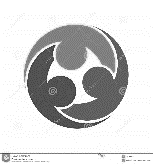 Įtraukiantis mokymasis. Laisvalaikio centre vykdoma neformaliojo vaikų švietimo principais pagrįsta ugdomoji veikla. Pedagogai atsižvelgia į kiekvieno mokinio unikalumą ir vertingumą, priimant kiekvienos asmenybės išskirtinumą, poreikių įvairovę ir asmeninio augimo tempus. Ugdymas planuojamas ir organizuojamas remiantis mokinio poreikių ir patirties pažinimu, įtraukiant jį į visus ugdymosi proceso etapus. Ugdymasis perkeliamas už tradicinės klasės ribų, planuojamas pagal kiekvieno mokinio poreikius, sudarant mišrias mokymosi grupes. Esant poreikiui vykdomos specialios programos.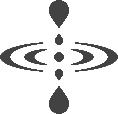    Į pokyčius orientuotas ugdymasis. Pedagogai organizuodami savo veiklą ne tik reaguoja į aplinkos bei poreikių pokyčius, tačiau juos ir inicijuoja sudarydami sąlygas įvairiapusiškam ugdytinių tobulėjimui, padėdami greičiau prisitaikyti prie naujų aplinkybių, skatindami nuolat atsinaujinantį procesą. Mokytojai ne tik siekia nuolatinio ugdytinių tobulėjimo, bet ir patys nuolat atnaujina savo žinias, keldami savo kvalifikaciją. Laisvalaikio centro edukacinė aplinka nuolat atnaujinama prisitaikant prie kintančių poreikių, ieškant inovatyvių veiklos sprendimų.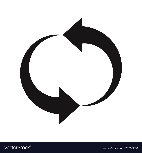     Alternatyvus ugdymas. Ugdymas organizuojamas ieškant alternatyvių, netradicinių erdvių, priemonių, metodų. Veiklas kabinetuose keičia veiklos lauke, kūrybiniams darbams panaudojant antrines žaliavas, atrandant daiktams kitokį, neįprastą panaudojimą, projektų ir bendradarbiavimo dėka eksperimentuojant, kuriant ir naudojant netradicinius ugdymo(si) metodus.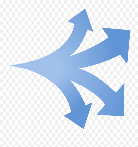 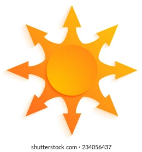 VIII. VEIKLOS PRIEMONIŲ PLANAS1 programa. Pažangus ugdymo(si) procesas.2 programa. Socialinės atsakomybės ugdymas Kasmet metų pabaigoje tikrinami pasiekti rezultatai pagal šią lentelę:SUDERINTAGargždų vaikų ir jaunimo laisvalaikio centro tarybos2023 m. vasario 8 d.posėdžio protokoliniu nutarimu (protokolas Nr. P9-1)StiprybėsSilpnybėsSuformuota įstaigos kultūra.Darbo tvarka ir taisyklės.Aukšti ugdytinių pasiekimai.Pedagogų veiklos planavimas.Aukšto lygio ugdymo(si) kokybė.Ugdytinių lankomumo nestabilumas.Efektyviai naudojamos patalpos.Alternatyvių finansavimo šaltinių stoka.Kvalifikuoti, kompetentingi pedagogai.Bendravimo ir bendradarbiavimo stygius.Neformaliojo vaikų švietimo programų įvairovė.Lauko veiklos.GalimybėsGrėsmėsNuolat besiplečiantis partnerių tinklas.Didėjantis konkurencingumas.Gyventojų skaičiaus augimas.Ugdytinių motyvacijos stoka.Naujų pedagogų atsiradimas įstaigoje.Nestabili Klaipėdos r. politikų švietimo strategija.Palankus rajono politikų požiūris į neformalųjį vaikų švietimą.Projektinės veiklos plėtojimas.Strateginė programaVeiklos vystymosi trajektorijaPažangus ugdymo(si) procesas 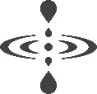 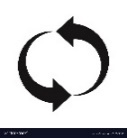 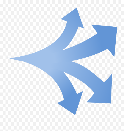 Socialinės atsakomybės ugdymas PriemonėsTrajektorijosRodikliaiAtsakingas asmuoLėšosPlanuojamas pasiekimo laikas123456Teikiamos kokybiškos ir šiuolaikiškos ugdymo paslaugos.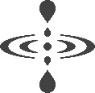 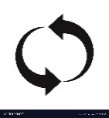 Atliekama Centro teikiamų paslaugų kokybės ir poreikio analizė.Direktoriaus pavaduotojas-Kasmet Teikiamos kokybiškos ir šiuolaikiškos ugdymo paslaugos.Atsižvelgiant į analizės rezultatus formuojamas ugdymo procesas.Direktoriaus pavaduotojas-NuolatMokytojų kompetencijų stiprinimasDarbuotojai nuolat kelia kvalifikaciją (pedagogai ne mažiau nei 5 d. per metus).Direktoriaus pavaduotojasSB5 100NuolatMokytojų kompetencijų stiprinimasMokytojai įsivertina kompetencijas ir pagal tai planuoja savo kvalifikacijos tobulinimą. Direktoriaus pavaduotojas-KasmetMokytojų kompetencijų stiprinimasMokytojų atestacija.Direktoriaus pavaduotojas, atestacinė komisija-Pagal poreikį123456Mokytojų sukurtos metodinės priemonės.Metodinė grupė, mokytojai-NuolatMokymai IT, ugdytinių motyvavimo, ugdymo planavimo ir organizavimo, bendravimo ir bendradarbiavimo temomis.Direktoriaus pavaduotojasSB1 700 (iš 5 100)2024 m birželio mėn.Bendravimo ir bendradarbiavimo skatinimasKomandos formavimo mokymai.Direktoriaus pavaduotojasS1 5002023 m rugpjūtisBendravimo ir bendradarbiavimo skatinimasBendradarbiavimo sutartys.Direktorius -Nuolat Bendravimo ir bendradarbiavimo skatinimasDalinimasis patirtimi susitikimuose su kitais NVŠ teikėjais.Direktorius,direktoriaus pavaduotojasSB1 4002 kartus per metusBendravimo ir bendradarbiavimo skatinimasRenginiai organizuojami su partneriais.Direktoriaus pavaduotojas, mokytojaiS700NuolatBendravimo ir bendradarbiavimo skatinimasAiški informacijos sklaidos sistema.Direktoriaus pavaduotojas-2023 m birželio mėn.Bendravimo ir bendradarbiavimo skatinimasStudijų/būrelių bendradarbiavimas (renginiai, užsiėmimai, projektai)Mokytojai-NuolatBendravimo ir bendradarbiavimo skatinimasMokytojų metodiniai pasidalinimaiDirektoriaus pavaduotojas-Per moksleivių atostogasBendravimo ir bendradarbiavimo skatinimasTradicinių renginių tinklelio sukūrimas.Direktoriaus pavaduotojas-2023 m birželio mėn., vykdymas nuolatBendravimo ir bendradarbiavimo skatinimasVykdomi projektaiDirektorius, direktoriaus pavaduotojas, mokytojai75 500Nuolat 123456Ugdytinių motyvacijos stiprinimasAtsižvelgiant į veiklos analizės rezultatus formuojamas ugdymo procesas.Direktoriaus pavaduotojas-NuolatUgdytinių motyvacijos stiprinimasStudijų/būrelių bendradarbiavimas (renginiai, užsiėmimai, projektai)Mokytojai-NuolatUgdytinių motyvacijos stiprinimasVertinimo/įsivertinimo sistemos praktinis įgyvendinimas.Direktoriaus pavaduotojas, mokytojaiSB450NuolatUgdytinių motyvacijos stiprinimasGerėjant įstaigos įvaizdžiui augantis ugdytinių skaičius. Direktorius, direktoriaus pavaduotojas, mokytojai-NuolatUgdytinių motyvacijos stiprinimasIdentiteto stiprinimas (įstaigos atributikos gamyba – vėliavos, ženkliukai ir pnš.)Direktorius, direktoriaus pavaduotojas, dizainerisSB 7002024 m. sausio mėn.PriemonėsTrajektorijosRodikliaiAtsakingas asmuoLėšosPlanuojamas pasiekimo laikas123456Tvaraus vartojimo skatinimasInformacijos apie tvarumą sklaida (stendas)Dizaineris SB6002023 m rugpjūčio mėn.Tvaraus vartojimo skatinimasOrganizuojamos veiklos be elektros.Direktoriaus pavaduotojas, mokytojaiS1 5002 kartus per metus. Tvaraus vartojimo skatinimasDalyvavimas ekologinėse akcijose ir jų organizavimas.Direktoriaus pavaduotojas, mokytojaiSBprojektų lėšos3 500NuolatTvaraus vartojimo skatinimasProjektas „Antrines žaliavas panaudok kitaip“Direktoriaus pavaduotojas, mokytojaiSB 450Kasmet 123456Veiklų vykdymas laukeVisi būreliai bent 1 kartą per metus organizuoja veiklas lauke.Direktoriaus pavaduotojas, mokytojai-Iki 2023 m birželio mėn.Veiklų vykdymas laukeVisi būreliai bent 5 kartus per metus organizuoja veiklas lauke.Direktoriaus pavaduotojas, mokytojai-Iki 2024 m birželio mėn.Veiklų vykdymas laukeVisi būreliai nuo balandžio 15 d. iki spalio 15 d. pagal galimybes organizuoja veiklas lauke.Direktoriaus pavaduotojas, mokytojai-Iki 2025 m birželio mėn.Lauko erdvių pritaikymas ugdymo(si) veiklomsPastatyta stacionari pavėsinė/scenaDirektorius, ūkvedysprojekto lėšos35 000Iki 2024 m birželio mėn.Lauko erdvių pritaikymas ugdymo(si) veiklomsStoginės įrengimas virš poilsio zonosDirektorius, ūkvedysprojekto lėšos2 500Iki 2024 m rugpjūčioLauko erdvių pritaikymas ugdymo(si) veiklomsMobilios įrangos įsigijimas (2 stalai, 4 suolai, 2 pavėsinės, 8 molbertai)Direktorius, ūkvedysSB, S, projekto lėšos2 750Iki 2025 m rugpjūčioTikslas:Tikslas:Tikslas:Tikslas:Tikslas:Tikslas:Planuotas pasiekimasPasiektas rezultatasPlanuota įgyvendinti (data)Įgyvendinta (data)Uždavinys 1Uždavinys 2Išvados apie pasiektą tikslą